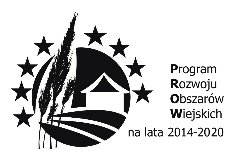 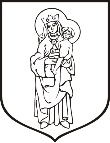 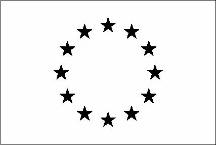 „Europejski Fundusz Rolny na rzecz Rozwoju Obszarów Wiejskich: Europa inwestująca w obszary wiejskie”Wykonawca:…………………………………………………………………………………………………………………………………………………………………………………………………………………………………………………………………………………………………………………………(pełna nazwa/firma, adres, w zależności od podmiotu: NIP/PESEL, KRS/CEiDG)reprezentowany przez:…………………………………………………………………………………………………………………………………………………(imię i nazwisko, stanowisko/podstawa do reprezentacji)Na potrzeby postępowania o udzielenie zamówienia publicznego prowadzonego przez Miasto i Gminę Sztum pn. Pełnienie funkcji Inspektora nadzoru inwestorskiego nad robotami budowlanymi pn. „PRZEBUDOWA DROGI WEWNĘTRZNEJ W MIEJSCOWOŚCI KONIECWAŁD GMINA SZTUM”, nr sprawy: GKiB.271.21.2021__________________________________________________________________________Lider (Wykonawca):Oświadczam/my, że Wykonawca ……………………………………………………………………………. (pełna nazwa/firma,) wykona w ramach niniejszego zadania usługę/i w zakresie ……………………………………………………………………Partner (Wykonawca):Oświadczam/my, że Wykonawca ……………………………………………………………………………. (pełna nazwa/firma,) wykona w ramach niniejszego zadania usługę/i w zakresie ……………………………………………………………………_____________________________________________________________________________ UWAGA: wymagany podpis zgodnie z postanowieniami SWZZałącznik nr 4 do SWZOświadczenie Wykonawców wspólnie ubiegających się o udzielenie zamówieniaskładane na podstawie art. 117 ust. 4 
ustawy z dnia 11 września 2019 r. Prawo zamówień publicznych 